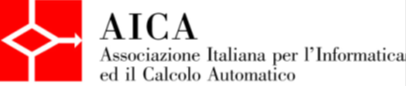 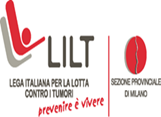 Allegato AScheda di adesione                                         Concorso nazionale “Attori della propria salute” a.s  2018/2019 da inoltrare in formato word con firma digitale del DS entro il 28/2/2019 a concorsidigitalih@gmail.comIl Dirigente Scolastico ______________________Si assicura che i dati personali dei partecipanti saranno trattati ai sensi del Regolamento generale sulla protezione dei dati-  Regolamento (UE) 2016/679 del Parlamento europeo e del Consiglio del 27 aprile 2016.DATI ISTITUTODATI ISTITUTODATI ISTITUTODenominazione Istituto e sede (non usare abbreviazioni)Denominazione Istituto e sede (non usare abbreviazioni)Codice meccanograficoCodice meccanograficoTelefono Telefono mail istituzionalemail istituzionaleDirigente ScolasticonominativoDirigente ScolasticotelefonoDirigente ScolasticomailDATI PROGETTODATI PROGETTODATI PROGETTOProgettoTitoloDocente referentenominativoDocente referentecellulareDocente referentemailAltri Docenti referentinominativoAltri Docenti referenticellulareAltri Docenti referentimailClasse o classi   Classe o classi   Numero studenti coinvoltiNumero studenti coinvoltiProgettoDescrizione sintetica del progettoFormato del lavoro trasmesso (.mov; .mpeg4; .avi; .wmv; .flv; .mp4)Formato del lavoro trasmesso (.mov; .mpeg4; .avi; .wmv; .flv; .mp4)Link di accesso su GOOGLE DRIVE  (verificare la correttezza e l’accessibilità del link che deve essere disponibile per tutto il 2019)Link di accesso su GOOGLE DRIVE  (verificare la correttezza e l’accessibilità del link che deve essere disponibile per tutto il 2019)